Ո Ր Ո Շ ՈՒ Մ«12»   սեպտեմբերի   2023 թվականի N 181-ԱՀԱՅԱՍՏԱՆԻ ՀԱՆՐԱՊԵՏՈՒԹՅԱՆ ՇԻՐԱԿԻ ՄԱՐԶԻ ԳՅՈՒՄՐԻ ՔԱՂԱՔԻ ԲՈՒԼՎԱՐԱՅԻՆ ՓՈՂՈՑԻ  № 49/2 ՀԱՍՑԵԻ ՇԻՆՈՒԹՅՈՒՆՆԵՐԻ ՊԱՀՊԱՆՄԱՆ ՈՒ ՍՊԱՍԱՐԿՄԱՆ ՀԱՄԱՐ ԶԲԱՂԵՑՐԱԾ 5819.1 ՔԱՌԱԿՈՒՍԻ ՄԵՏՐ ՄԱԿԵՐԵՍՈՎ ՀԱՄԱՅՆՔԱՊԱՏԿԱՆ ՀՈՂԱՄԱՍԸ ՈՒՂՂԱԿԻ ՎԱՃԱՌՔԻ ՄԻՋՈՑՈՎ ՕՏԱՐԵԼՈՒ ՄԱՍԻՆ Հայաստանի Հանրապետության Շիրակի մարզի Գյումրի քաղաքի Բուլվարային փողոցի № 49/2 հասցեի շինությունները սեփականության իրավունքով պատկանում է քաղաքացի Մարիամ Հարությունի Ասատրյանին (հիմք` Հայաստանի Հանրապետության Շիրակի մարզի առաջին ատյանի ընդհանուր իրավասության դատարանի վճիռ՝ 10 նոյեմբերի 2020թվական գործ № ՇԴ/2555/02/20): Քաղաքացի Մարիամ Հարությունի Ասատրյանը դիմել է Գյումրի համայնքի ղեկավարին` սեփականության իրավունքով իրեն պատկանող, Գյումրի քաղաքի Բուլվարային փողոցի № 49/2 շինությունների պահպանման ու սպասարկման համար զբաղեցրած 5819,1 (հինգ հազար ութ հարյուր տասնինն ամբողջ ամբողջ մեկ տասնորդական) քառակուսի մետր մակերեսով համայնքապատկան հողամասն ուղղակի վաճառքի միջոցով իրեն օտարելու խնդրանքով:      Նկատի ունենալով վերոգրյալը, հաշվի առնելով, որ հողամասը չի գտնվում հողային օրենսգրքի  60-րդ հոդվածով սահմանված հողերի ցանկում, հնարավոր չէ օտարել աճուրդով, որպես առանձին գույքային միավոր, ղեկավարվելով «Տեղական ինքնակառավարման մասին» 18-րդ հոդվածի 1-ին մասի 21-րդ կետով, հողային օրենսգրքի 62-րդ հոդվածի 3-րդ մասով, 63-րդ հոդվածի 2-րդ մասի 2-րդ կետով, 66-րդ հոդվածի 1-ին մասի    1-ին կետով,  2-րդ մասով և հիմք ընդունելով քաղաքացի Մարիամ Հարությունի Ասատրյանի դիմումը (մուտքագրված համայնքապետարանում 2023 թվականի մայիսի 05-ին № 10026 թվագրմամբ)` Հայաստանի Հանրապետության Շիրակի մարզի Գյումրի համայնքի ավագանին որոշում է.Քաղաքացի Մարիամ Հարությունի Ասատրյանին ուղղակի վաճառքի միջոցով օտարել սեփականության իրավունքով իրեն պատկանող Հայաստանի Հանրապետության Շիրակի մարզի Գյումրի քաղաքի Բուլվարային փողոցի № 49/2 հասցեի շինությունների պահպանման ու սպասարկման համար զբաղեցրած 5819.1 (հինգ հազար ութ հարյուր տասնինն ամբողջ ամբողջ մեկ տասնորդական) քառակուսի մետր մակերեսով հողամասը:            Օտարվող հողամասի ուղղակի վաճառքի գին սահմանել տվյալ հողամասի կադաստրային գնի չափով, որը հողամասի օտարման պահին կազմում է 1878 (մեկ հազար ութ հարյուր յոթանասունութ) Հայաստանի Հանրապետության դրամ` 1.0 (մեկ) քառակուսի մետրի դիմաց, ընդամենը` 10928270 (տասը միլիոն ինը հարյուր քսանութ հազար երկու հարյուր յոթանասուն) Հայաստանի Հանրապետության դրամ:Սույն որոշումն ուժի մեջ է մտնում քաղաքացի Մարիամ Հարությունի Ասատրյանին պատշաճ իրազեկելու օրվան հաջորդող օրվանից: Հայաստանի Հանրապետության Շիրակի մարզի Գյումրի համայնքի ավագանիԿողմ (19)                                   Դեմ (0)                           Ձեռնպահ (2)ՀԱՅԱՍՏԱՆԻ ՀԱՆՐԱՊԵՏՈՒԹՅԱՆՇԻՐԱԿԻՄԱՐԶԻ ԳՅՈՒՄՐԻ ՀԱՄԱՅՆՔԻ ՂԵԿԱՎԱՐ՝		                      ՎԱՐԴԳԵՍ  ՍԱՄՍՈՆՅԱՆԻՍԿԱԿԱՆԻՀԵՏ ՃԻՇՏ է՝  ԱՇԽԱՏԱԿԱԶՄԻ ՔԱՐՏՈՒՂԱՐ                                                                        ԿԱՐԵՆ ԲԱԴԱԼՅԱՆք.Գյումրի«12» սեպտեմբերի 2023 թվական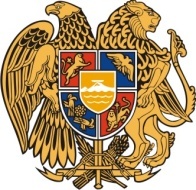 Հ Ա Յ Ա Ս Տ Ա Ն ԻՀ Ա Ն Ր Ա Պ Ե Տ Ո Ւ Թ Յ ՈՒ ՆՇ Ի Ր Ա Կ Ի   Մ Ա Ր Զ Գ Յ ՈՒ Մ Ր Ի   Հ Ա Մ Ա Յ Ն Ք Ի   Ա Վ Ա Գ Ա Ն Ի3104 , Գյումրի, Վարդանանց հրապարակ 1Հեռ. (+374  312)  2-22-00; Ֆաքս (+374  312)  3-26-06Էլ. փոստ gyumri@gyumri.amՎ.ՍամսոնյանԳ.ՄելիքյանԼ.ՍանոյանՄ.Սահակյան Ն.ՊողոսյանԳ.ՊասկևիչյանՍ.ՀովհաննիսյանՀ.Ասատրյան Ս.ԽուբեսարյանՔ.ՀարությունյանՀ.ՆիկողոսյանՆ.ՂազարյանՇ.ԱրամյանԶ.Միքայելյան Լ.ՄուրադյանՀ.ՍտեփանյանՎ.Հակոբյան Ս.ԱդամյանՀ.Մարգարյան Կ.ՄալխասյանԿ.Ասատրյան    